COVID-19 Response Plan IntroductionThe COVID-19 Response Plan details the policies and practices necessary for the employer to meet the Government’s ‘Return to Work Safely Protocol’ and to prevent the spread of COVID-19 in the workplace. The plan will give an overview of key areas that employers must assess to ensure compliance with the protocol and to minimise the risk to workers and others.All workplaces, including those with customer-facing interaction or areas where workers share a workplace, are required to develop a plan and the use of this guidance and associated checklists will help in this.The plan needs strong commitment from management and workers and should be developed and put in place in consultation with workers. Consultation with workers, supervision, clear direction and information for customers and clients is key in ensuring the success of your COVID-19 Response Plan. How to use this plan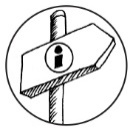 Your COVID-19 Response Plan must detail how your business will put in place control measures to reduce the risk of spread of COVID-19. The following sections will cover key information and guidance, which will be backed up by the checklists below. They are as follows: A COVID-19 Policy, which will outline management commitment to implementing the plan and checklists. The policy must be signed and dated by the governors.Checklist No. 1 - Planning and PreparingChecklist No.2 - Control Measures to Prevent InfectionChecklist No. 3 - COVID-19 Induction Checklist No. 4 - Dealing with a Suspected Case of COVID-19 Checklist No. 5 - Cleaning and Disinfection Checklist No.6 - EmployeesChecklist No.7 - Worker Representative(s) The response plan is set out as a 4 step process (Fig.1) below.N.B. It is important to keep the plan under review to ensure it is kept up to date with public advice and to follow up on all actions identified on each checklist to make sure that they are completed as soon as possible.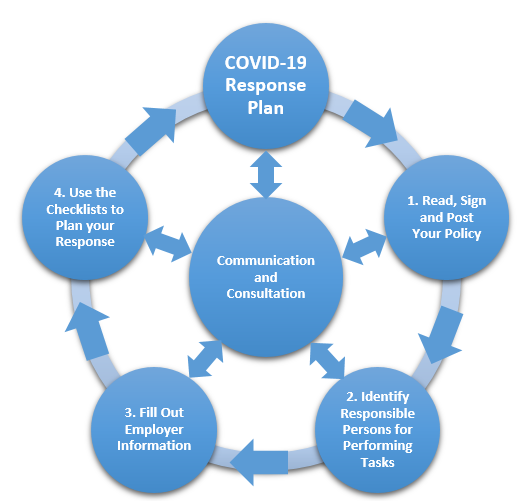 Figure 1 – COVID-19 Response Plan 4 Step ProcessResponse Plan Step 1 - Employer COVID-19 Policy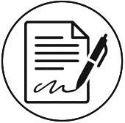 This COVID-19 policy outlines our commitment as an employer to implement the plan and help prevent the spread of the virus. The policy will be signed and dated by the managing director / owner and brought to the attention of our managers, supervisors, clients and workers.Step 2 - Responsible Persons for Performing Tasks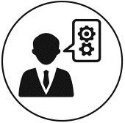 We have identified suitably trained person(s) to help with ensuring that the plan is implemented and checklists are completed.Persons have been identified who have agreed to take responsibility for carrying out tasks such as:role of worker representative(s)use of checklists to identify any areas for improvementregular checks to ensure the plan is being implementedreview of risk assessments and the safety statementrenewal of statutory certification where neededtrainingreviewing emergency procedures and first aidWe have consulted with the persons responsible for these tasks and have:briefed them on the tasks and their responsibilitiesentered their name against the relevant task(s) in the Responsible Persons table (see below) and asked each responsible person to sign to indicate their agreement with carrying out the task.Step 3 - Employer Information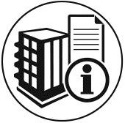 Step 4 - Checklistsa) Return to Work – Planning and Preparing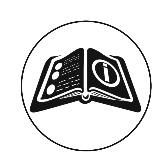 The planning and preparing phase is critical to ensure a safe return to work and covers such items as information and  guidance, return- to- work forms, identifying worker representatives, revising our induction briefing, identifying and putting in place control measures and updating our safety statements, risk assessments and emergency plans.Workers have been told to self-monitor for signs and symptoms of COVID-19, which have been explained to them, and the return-to-work form will be used to assess workers’ health before they enter the workplace.Further InformationChecklist No. 1 - Planning and Preparing 	Word ǀ PDF   Return to Work Form 				Word ǀ PDF  b) Control Measures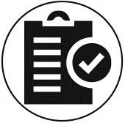 This section deals with the measures we are implementing to prevent or minimise the spread of COVID-19 in the workplace and in our communities. Measures which must be complied with include:Hand hygiene/Hand sanitisingRespiratory hygienePhysical distancingMinimising contactVisiting Contractors / OthersFurther InformationChecklist No.2 - Control Measures 	Word ǀ PDF c) COVID-19 Induction / Familiarisation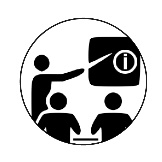 Workers need to be told about changes in the workplace and updated on new ways of working. Our usual induction, or workplace familiarisation, for new employees has been revised to include measures to help prevent the spread of the virus. All workers will be brought through this induction before starting back to work.The induction will be carried out in a safe manner with physical distancing measures in place. The following range of items will be discussed and brought to the attention of workers:Communication systemReturn-to work formSigns and symptoms of COVID-19 (at home and in the workplace)Information on how the virus is spreadControl measures to help prevent infectionCOVID-19 contact logWorker RepresentativeChanges to risk assessments and safety statementChanges to emergency plans and first aid proceduresMinimising contactReporting proceduresAttendance at a COVID-19 induction will be recorded and records kept.Further InformationChecklist No.3 – COVID-19 Induction		Word ǀ PDFd) Dealing with a Suspected Case of COVID-19 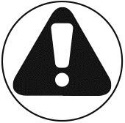 This details our procedure to be followed in the event of someone developing the signs and symptoms of COVID-19 while at work or while in the workplace.We have assigned a manager and put in place an isolation team to manage this situation, and provided them with information on how to do this safely. We have also identified and marked an isolation area(s) to be used to isolate the affected person from the rest of the workforce and procedures to be followed to enable them to safely leave the premises.   Further InformationChecklist No.4 - Dealing with a Suspected Case of COVID-19		Word ǀ PDFe) Cleaning and Disinfection in the Workplace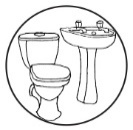 We have put in place an effective cleaning and disinfection system as regular cleaning and disinfection will help reduce the spread of the virus. We have arranged for frequently touched surfaces, such as door handles, light switches, kitchen appliances etc. to be cleaned twice daily.Welfare facilities and communal areas will also be cleaned twice daily.If disinfection of contaminated surfaces is needed, this will be done in addition to cleaning.Workers will be provided with cleaning materials to keep their own workspace hygienically clean and advised to regularly clean any personal items brought in from home.Cleaning staff will be given information and instruction in relation to the new procedures.Further InformationChecklist No.5 – Cleaning and Disinfecting		Word ǀ PDFf) Workers Responsibilities in the Workplace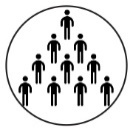 Aside from the usual day to day responsibilities that workers must comply with, the introduction of COVID-19 into society brings new challenges that workers need to be aware of so that the return to work safely protocol can be implemented effectively. Workers must keep themselves updated on the latest advice from Government and the HSE. They must also co-operate in maintaining the control measures put in place to help prevent the spread of the virus and report any issues or concerns they may have. Further InformationChecklist No.6 – Employees		Word ǀ PDFf) Workers Representatives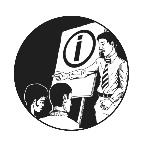 We will appoint a worker representative(s) for each workplace or each work area to ensure that COVID-19 measures are followed. Worker representative(s) will receive training and information on the role and the measures that have been put in place to help prevent the spread of the virus. We will tell workers who their worker representative is. Good communications channels in the workplace are essential for all stakeholders.  Managers, supervisors and workers, should engage with the worker representative(s), to highlight concerns, report defects, submit ideas and identify improvements in the workplace. Further InformationChecklist No.7 – Workplace Representatives		Word ǀ PDFThe information contained in this guidance is for educational purposes only and is non-exhaustive. It is not intended to provide legal advice to you, and you should not rely upon the information to provide any such advice. We do not provide any warranty, express or implied, of its accuracy or completeness. The Health and Safety Authority shall not be liable in any manner or to any extent for any direct, indirect, special, incidental or consequential damages, losses or expenses arising out of the use of this template.  Responsible Persons Task Register (Non-Exhaustive)Responsible Persons Task Register (Non-Exhaustive)Responsible Persons Task Register (Non-Exhaustive)Responsible Persons Task Register (Non-Exhaustive)NO.TASKS(non-exhaustive list)RESPONSIBLE PERSON(S) SIGNATURE1Person responsible for overall implementation of the planHafsa Patel2Identification and training of worker representativeHafsa Patel3Planning and Preparing to Return to Work (Checklist No.1)Hafsa Patel4Control Measures (Checklist No.2)Hafsa Patel5COVID-19 Induction (Checklist No.3)Sabiha Musa6Dealing with a Suspected Case of COVID-19 (Checklist No.4)Hafsa Patel7Cleaning and Disinfection (Checklist No.5)Noorjahan 8Employee Information (Checklist No.6)Hafsa Patel/Sabiha Musa9Worker Representative(s) (Checklist No.7)Hafsa Patel10Return-to-work formsSalimah Mota11Other:Employer Name:Paradise Primary SchoolWorkplace Address:1 Bretton StWF12 9BBDirector / Senior Manager in the Workplace:Hafsa PatelWorker Representative:Hafsa PatelType of Organsiation:EducationNumber of Workers:Phone:01924 439803Email:info@paradiseschool.org.uk